Recherche : Comment les animaux grandissent ?LE PAPILLON  	 SINGE 	 LION 	 TORTUE DE MER	 GRENOUILLE	 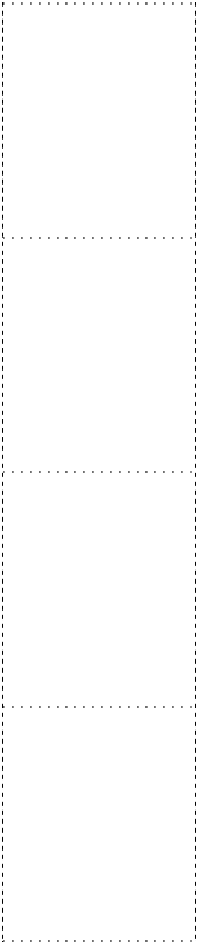 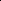 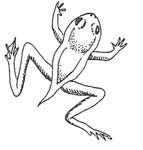 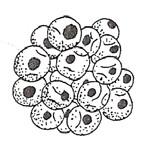 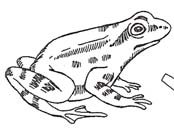 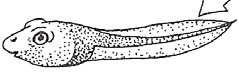 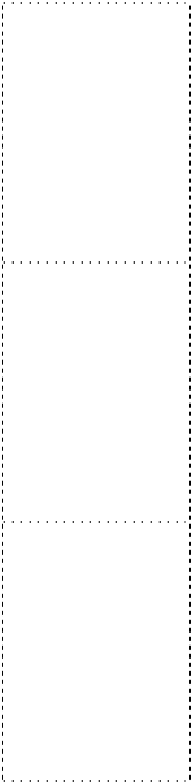 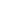 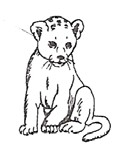 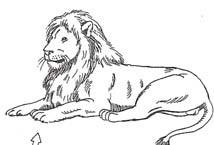 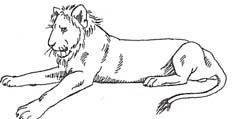 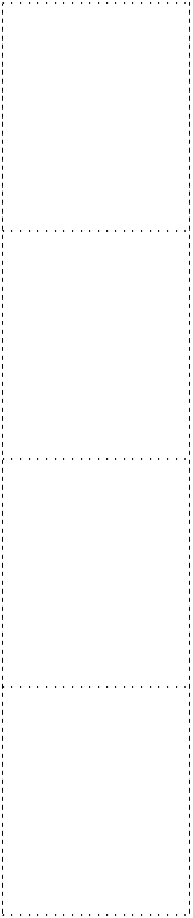 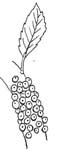 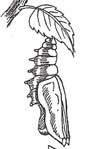 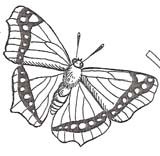 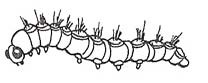 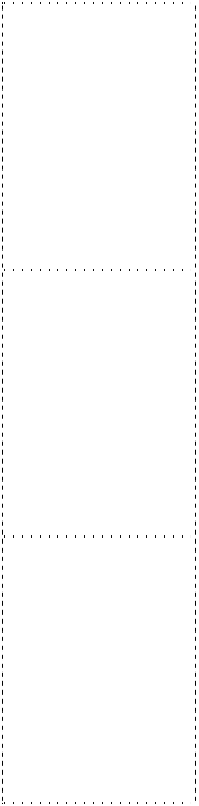 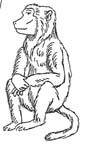 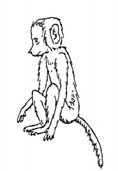 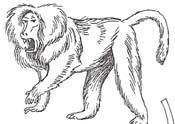 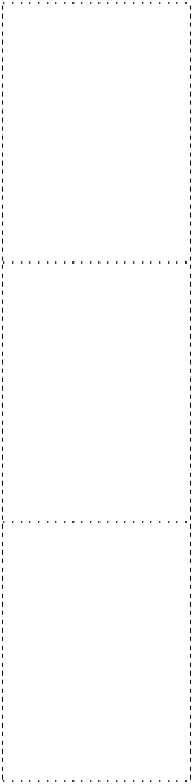 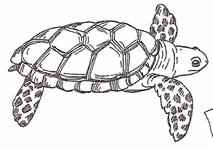 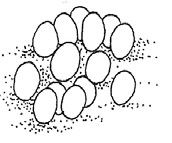 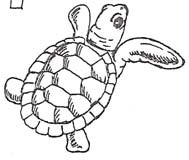 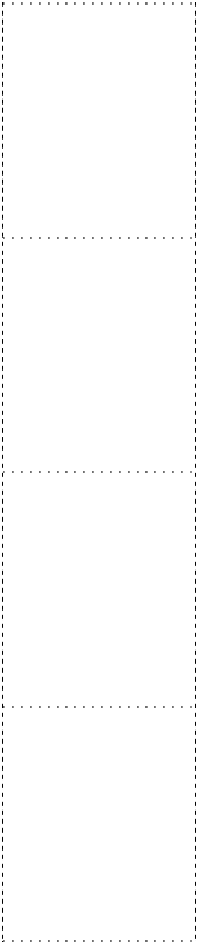 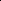 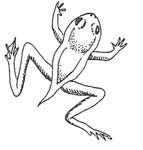 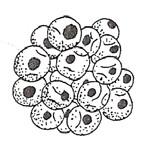 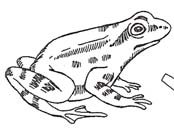 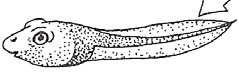 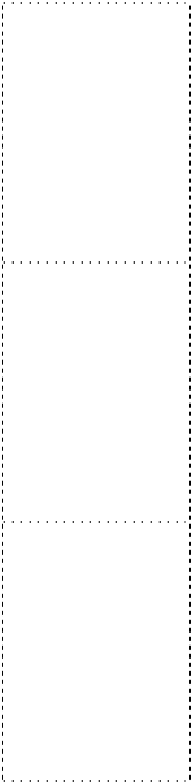 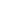 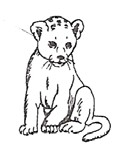 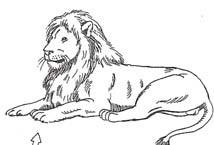 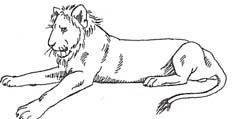 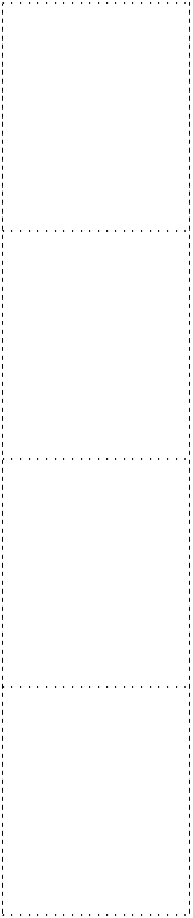 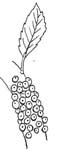 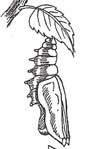 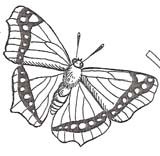 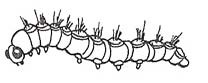 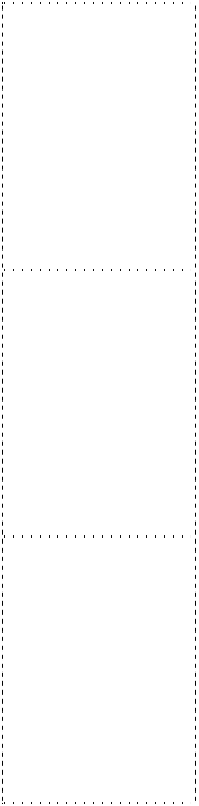 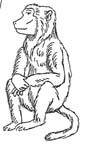 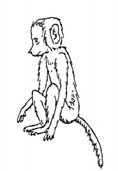 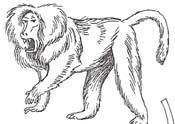 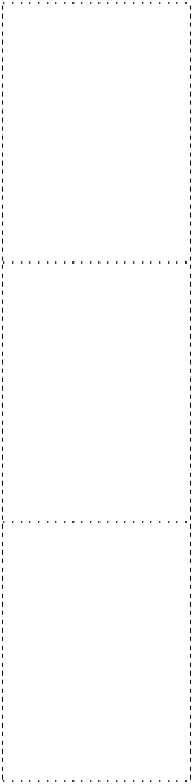 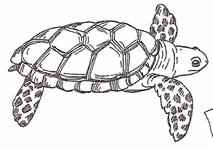 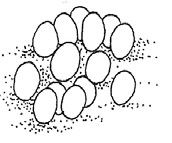 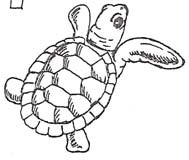 